TISKOVÁ ZRÁVA: Poslední dubnový víkend bude nabitý akcemi, na plavce ve Vltavě bude dohlížet hastrman Akce: 15.ročník Krumlovského hastrmana, v rámci akce Kouzelný Krumlov Termín: 30. 4. 2023Místo: Český Krumlov, v prostoru Městských sadů Poslední dubnový víkend, tzv. na čarodějnice, se již po patnácté v řadě chystá Mezinárodní veřejný závod v ploutvovém plavání o putovní pohár starosty města Český Krumlov. Závod s hromadným startem je určen pro širokou veřejnost, délka tratě je 1500 m a vede od domku Egona Schieleho k jezu u hotelu Gold a zpět k molu u Městského parku. Výhodou trati je, že doprovod může plavce následovat suchou nohou po celé délce trati. Každý plavec musí dodržet předepsané vybavení, které obsahuje izolační oblek, ploutve o maximální délce 70 cm, masku, dýchací trubici – takzvaný šnorchl. „Jako jedni ze spoluorganizátorů akce dbáme na bezpečnost plavců. Důležitý je opravdu celotělový izolační oblek včetně pokrývky hlavy, voda bude ještě poměrně chladná. Bez výbavy nebude závodník připuštěn ke startu“ zdůrazňuje Milan Bukáček, náčelník Vodní záchranné služby ČČK Český Krumlov. „U závodů nejen zajišťujeme bezpečnost, účastní se ho také celá naše základna dětí a mladistvých. Letošní zimu se jim vzorem stal náš dlouholetý člen Jaromír Berounský, který se v lednu stal Mistrem světa v zimním plavání, jsme na něho patřičně hrdí. Celý náš tým lidí se drží v kondicí, pravidelně se otužujeme a sportujeme“ dodává Bukáček a vyzývá širokou veřejnost k účasti na závodech. „Krumlovský hastrman je skvělá akce, chce to jen odhodlání, plavat se šnorchlem s ploutvemi dokáže po několika tréninzích každý, vše je jen o dobrém trenérovi.“ Záchranáři, kteří sídlí v Dolní Vltavici na Lipenské přehradě, po domluvě organizují sportovní kurzy pro skupiny a firmy, aby si vydělali na svou činnost. 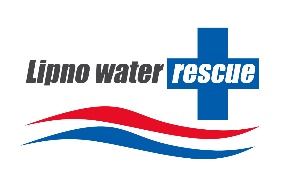 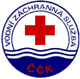 Ing. Milan BukáčekT: 606 270 047, E: bukacek@zachranari.com Vodní záchranná služba ČČK Český Krumlov 